Мониторинг объекта (ОН –Селиверстов А.А.) с. Анучино, 28.04. 2023Проведение работ по сохранению объекта культурного наследия «Памятник партизанам, погибшим в 1922 с японо-американскими империалистами» с. Анучино, ул. Лазо, 4 Сроки выполнения работ: 15.03.2023- 25.10.2023. Подрядчик ООО «Турмалин Проект».Работы начаты с 22.03. 2023. На данный момент продолжаются по восстановлению бетонной поверхности постамента и стилобата. Крупный мусор вывезен, строительного мусора нет. На объекте работают 3 чел. Работы ведутся в соответствии с графиком работ.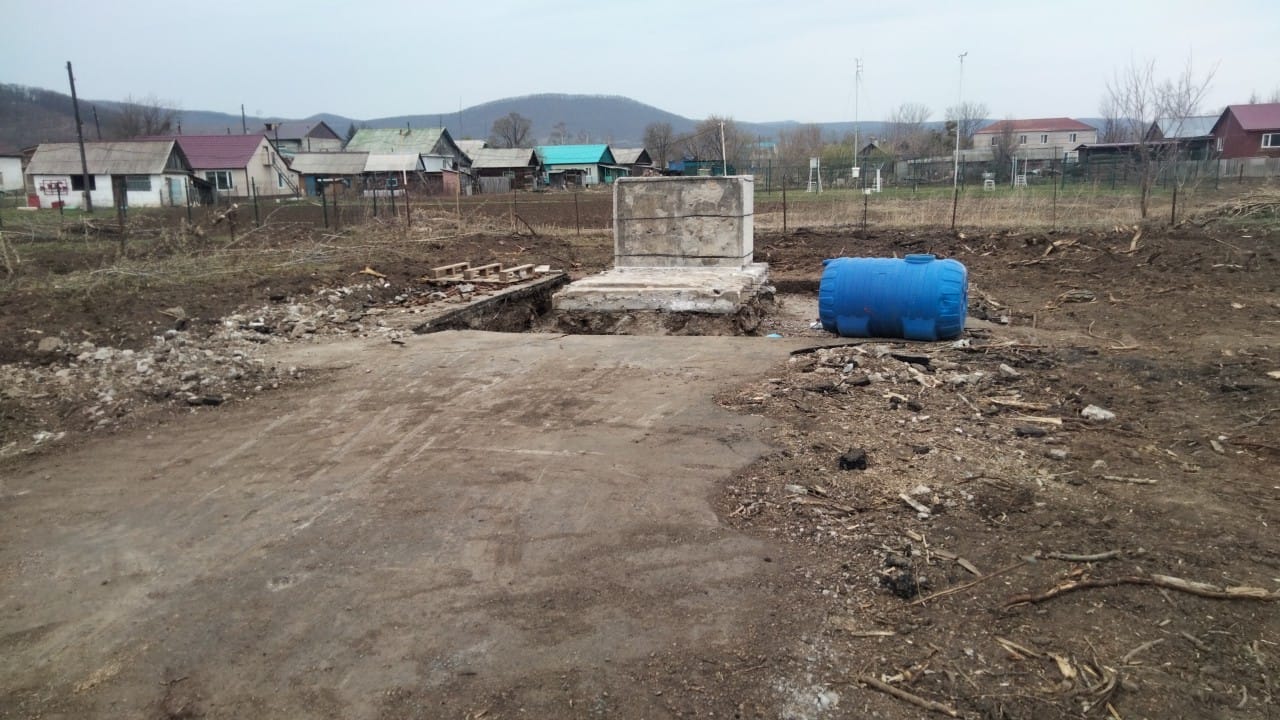 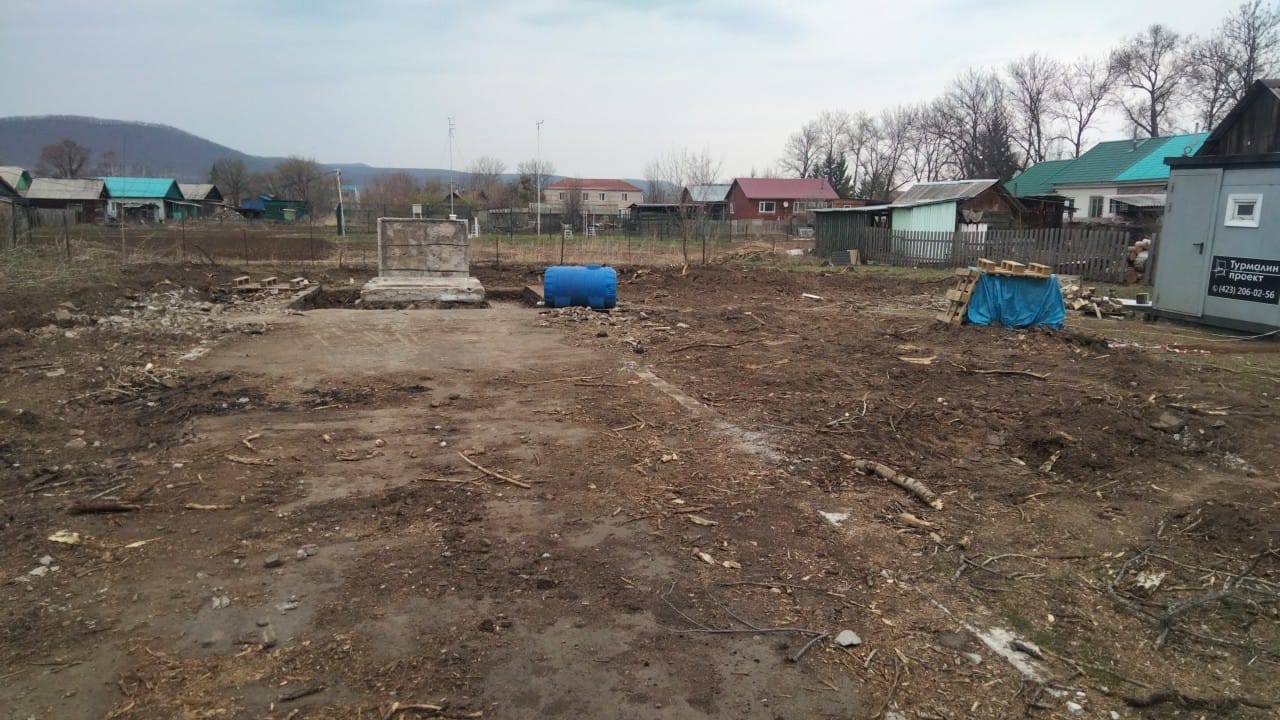 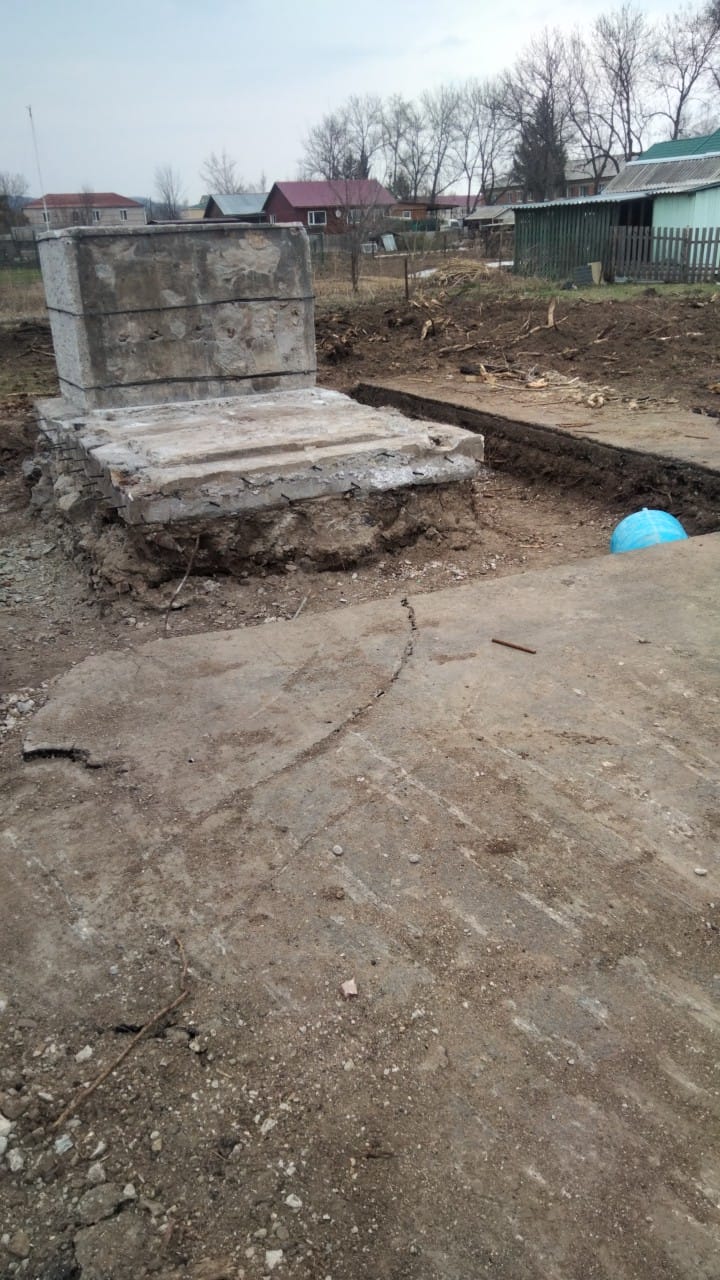 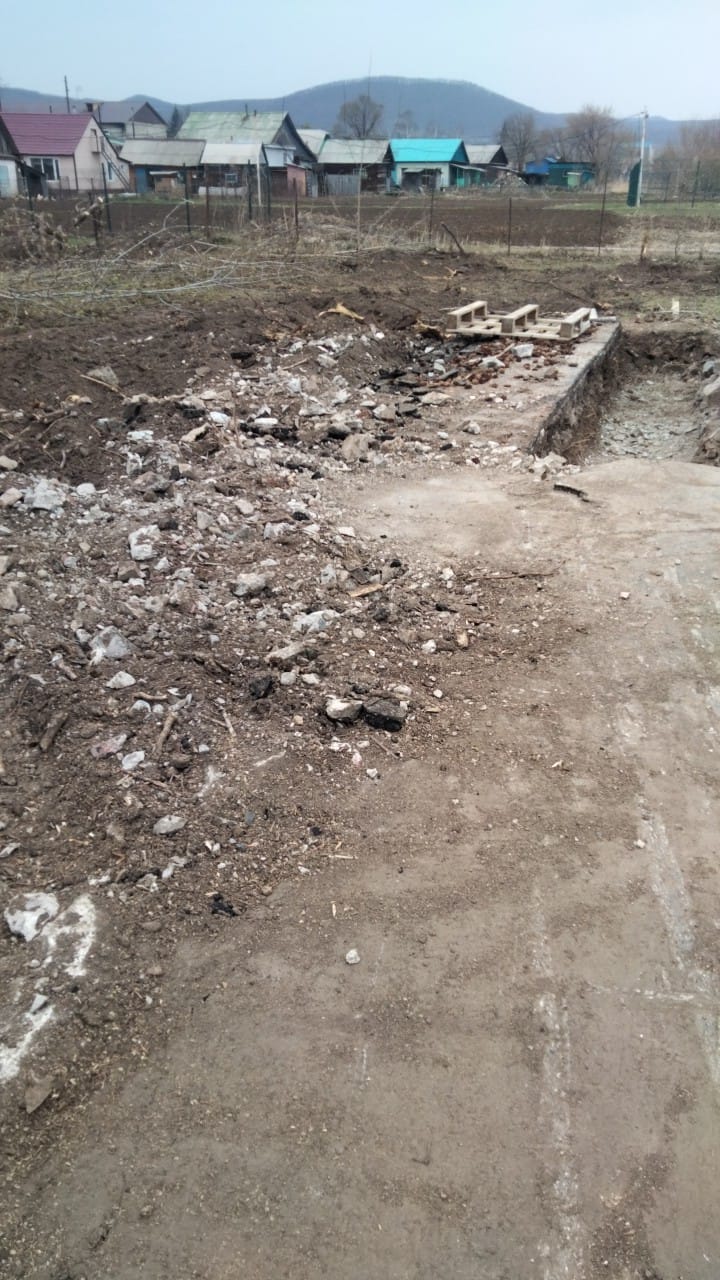 